  Listes des 50 premiers joueurs et joueuses, lors des Championnats de France pétanque (de 1946 à 2019)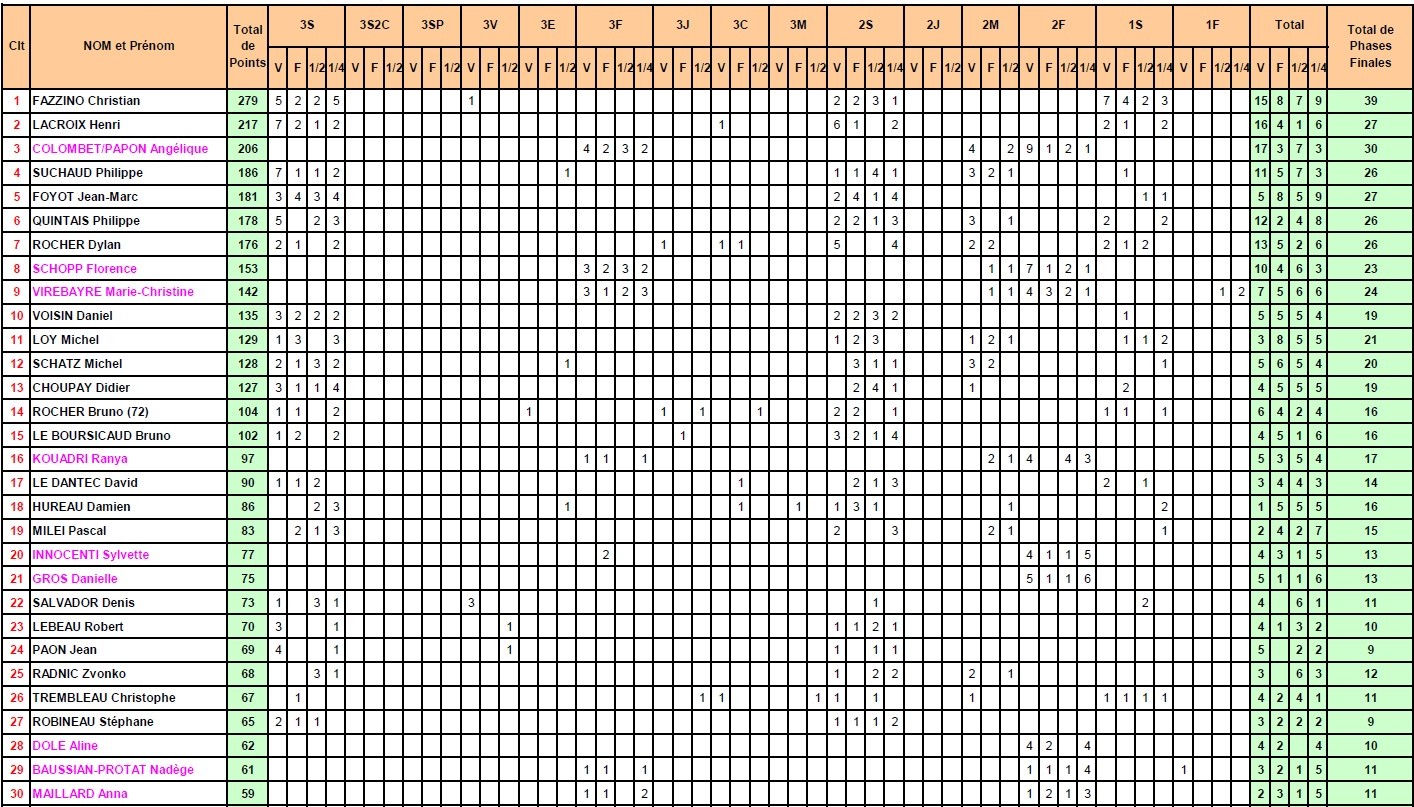 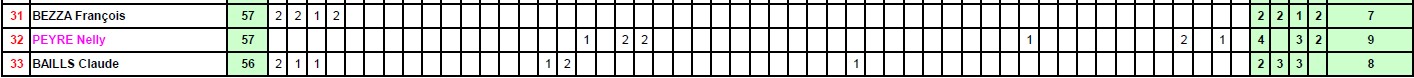 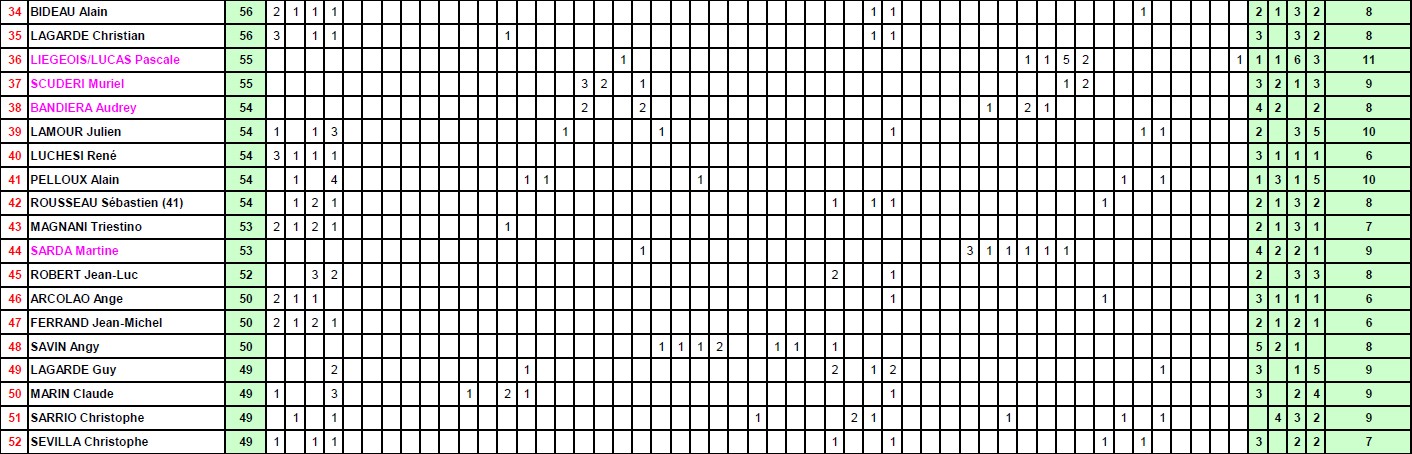 